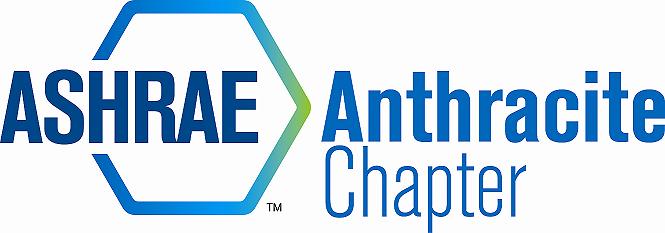 AGENDA – FEBRUARY BOARD MEETING
February 18, 2014
PPL Susquehanna Information Center, Berwick, PACall to Order			5:01								(5:00)Roll CallApproval of Previous Meeting MinutesCommittee Reports										(5:02-5:20)CTTCRemaining Programs for 2013-2014MembershipDelinquent members, No Report, JK lateTreasurerThe bus trip was net positive, JD made motion to table discussion for next month. Student ActivitiesTJ – No report. Research PromotionResearch donation at $1,350Have a location! At Wyoming Valley Mall, No Auto-Cross Need to rent/borrow barrier conesTrophy sponsorships needed.YEAWS – No Report HistorianWJ – No ReportGot 8 boxes for the storage locker NOMINATING COMMITTEEPS would like to stay VP for a year AP is looking for a sabbaticalNext month we want to have names out, Steve Verastro, Eric Turner GGACWinter Conference										(5:20-5:25)Comments on trip/lessons learned for next yearComments on trip: Overall smoothNew Business											(5:25-5:30)Open DiscussionOld Business												     .PAOE – focus on your goals and areas!!!Storage Locker – still need itemsAdjournment		Motion to adjourn JD 5:39 pm, 2nd DM 					        (5:39)     2013-14 OFFICERS & CHAIRS 2013-14 OFFICERS & CHAIRS 2013-14 OFFICERS & CHAIRS PresentAbsentMatt Archey(MA)…….President XRich Karns(RK)………...President-ElectXPatrick Salmon(PS)……Vice-PresidentXAlyssa Procida(AP)….. TreasurerXJon Keller(JK)…………….Secretary & Membership PromotionXTracey Jumper(TJ)…….Board of Governors & Student ActivitiesXDan Mello(DM)………...Board of GovernorsXTom Swartwood(TS)...Board of GovernorsXJohn Durdan(JD)……..…Chapter Technology Transfer ChairXRon Sibulsky(RS)…………Research PromotionXWill Seiberling(WS)….…Young Engineers in ASHRAE (YEA)XWalt Janus(WJ)………....Historian & Newsletter EditorXKarl Grasso(KG)………….Website Homepage EditorXGary Debes(GD)………….RVC of Membership PromotionXPhil Latinski…………………Chapter Member, Past President XDave ……………….Potential MemberX